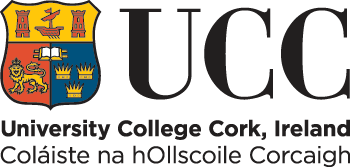 Impact Case Study Template Guidance DocumentI.	IntroductionThe College of Arts, Celtic Studies and Social Sciences (CACSSS) at UCC has an excellent record in fostering and sustaining high quality research at the forefront of international activity, as evidenced in the strong indicators of international excellence across the different disciplines in the 2015 Research Quality Review. A particular strength, highlighted across the College, is the commitment to an open and engaged research culture, in the range of research-related activities showcased under RAI4. Although the range and quality of activity in this area was considered by all panels to be impressive, with clear and compelling evidence of engagement with a wide range of local, national and international audiences, most reviewers indicated the need for improved systems for archiving, measuring and enhancing the visibility of these activities and, above all, for better articulation of their status as indicators of the impact of excellent research. To address these issues, CACSSS has begun to invest resources in research training and supports on Impact, drawing on recent work in the area by the Irish Humanities Alliance, and the League of European Research Universities (LERU), in order to ensure that the significance of research in the Humanities and Social Sciences is fully represented and supported in UCC policies and strategies.  The Impact Case Study template has been designed to support good practice in the articulation of the impact of all types of research – including STEM research, interdisciplinary engagement and practice-as-research (the latter not captured adequately through existing metrics) – and will be underpinned by investment in digital supports and training to ensure the internal and external visibility of research across all parts of UCC. Initially this initiative will focus on supports and training in relation to research within CACSSS; however, it is hoped that the template will prove transferable to other colleges in UCC. It is also intended to enhance national and international policy around the value of Humanities and Social Science research, harnessing existing best practice across the University. II.  	Understanding Impact UCC plays a key role in the development of Ireland’s knowledge-based economy and, since the 1980s, the University has been to the fore nationally in developing capacity for the commercialisation of its research outputs and supporting the enterprise sector. Furthermore, UCC has a strong track record in creative, community and policy engagement with a wide range of policymakers, partners, stakeholders and audiences, locally and globally. The focus on innovation is aimed at delivering economic, societal, cultural, educational and entrepreneurial impact.Research impact has been identified as a core part of UCC’s research mission and strategic priorities, and, in simple terms, is about defining how research is important and what effects it is having in local, national and international contexts. It represents both the reasons for and the reach of our research activities in response to emerging and changing societal challenges and research priorities, which the impact agenda itself contributes to and shapes. Other definitions of impact include:“Consequences of an action that affects people’s lives in areas that matter to them” (European Science Foundation, 2012). “An effect on, change or benefit to the economy, society, culture, public policy or services, health, the environment or quality of life, beyond academia” (Research Excellence Framework, 2014).“Influence of research or its effect on an individual, a community, the development of a policy, or the creation of a new product or service” (Pathways to Impact, Arts and Humanities Research Council).III.	Developing Your Case Study To develop an effective case study, it is important to understand the difference between outputs, outcomes and impact. See the chart below for an explanation of each.IV.	Developing Your Case Study See the sections below with guidance notes1.	UCC’s Logo 	Centre at top of page one2.	Project Title	Utilise the UCC Branding Guidelines for the font style and colour palette: https://www.ucc.ie/en/dewg/resources/vigs/ 3.	Project Statement [10-20 words]	This is an impact-focused, concise statement about the research project.      4.	The Challenge including reference to SDGs [200 words]	In this section, the researcher will explain why the research matters.  The goal is to utilise a story-telling approach that includes a compelling narrative along with robust data.  Why does this research matter?  What’s happening in the world that makes this research needed, valuable, useful, and required? Consider local, regional, national and international issues that this research addresses.  Also, consider the stakeholders that this project is relevant to. This section presents the brief situation analysis which compels this research.5.	The Research [200 words]	In this section, the researcher will explain what s/he did with a focus on what methods were used.  The goal of this section is to demonstrate that the project was original, significant, rigorous and that it utilised an engaged research approach by sustaining dialogue with particular communities or partners.  In this section, the inputs and activities are presented.  Include testimonials or acknowledgement from external partners relevant to the research approach here, if possible.6.	The Impact [400-600 words]	In this section, the researcher is describing how the project is relevant.  See the Engaged Research Impact Categories in Part IV, with indicative actions provided. Ultimately, this section is focused on the planned outputs from the research, their outcomes and the actual or anticipated impact over time.  A focus is on both the reach and significance of activities with the goal of corroborating the impact by choosing the most relevant indicative actions and customising them with the key performance indicators from this project. The researcher should explain how the research adds to the vitality and sustainability of UCC’s strategic goals in teaching and learning, research and innovation, external engagement, internationalisation, and infrastructural and financial sustainability.  The researcher should broaden this reach to include how this research is changing and informing the research landscape in Ireland and beyond. Ultimately, you are demonstrating that this research is on a pathway to impact – demonstrating significant effects within and beyond the University. 7.	For More Information [25-50 words]	Allow the reader to find the project online and make contact with the Principal Investigator, if possible.  This might include a website link, contact details, social media platforms and hashtags, or a link to the researcher’s profile.8.	Images, Artwork and Captions [15-30 words]	As far as possible, add to the enjoyment of the reader’s experience by including photographs, artwork and other visuals.  Ensure your captions reinforce the key messages of the document: engagement with diverse audiences; impactful activities that have tapped the knowledge held by others; how the research adds to the vitality of teaching and learning, research and innovation, internationalisation and sustainability; or how this project improves the research landscape, attracts international researchers, or otherwise builds capacity in research. Part IV. Engaged Research Impact CategoriesIn 2017, Campus Engage, the Irish Universities Association, and the Irish Research Council engaged colleagues across sectors to develop an Impact Framework for engaged research.  The following categories of impact and sample indicative actions were presented.  These indicative actions are suggestions only, so please choose the categories most relevant to your research and then customise the information with data.  Measure what matters. Knowledge ProductionNew peer-reviewed publications and citationsPresentations to national and international conferencesNew ‘grey literature’ including research reports, interviews, policy briefings, editorials, newsletters, web articles, social media, presentations with/to stakeholdersNew systematic reviews or findingsIncreased availability of evidence including open access dataEstablishment of new datasets, databases or research dataSocial & Cultural ImpactsEnhanced opportunities for creativity, self-expression and human developmentIncreased appreciation and/or design of cultural services such as museums, galleries, librariesAttitudinal changes, education and understandingStimulation or informing of public debate or interestGreater awareness of the public’s role and responsibility in contributing to solving social challengesIncreased confidence of the general public to address issues affecting themExchange of public tacit knowledge to inform new or improved products, services and processesImproved quality of life through improved access to servicesLocal, regional or national development and regeneration plansNew processes for responding to public research needs and partnershipsImproved human performance due to new or changed technologies or processes.Policy & Product Development ImpactsImplementation, revision or evaluation of policies to improve efficiency, efficacy of public services, products and processes, and government regulationPolicy and related budget decisions, changes to legislation, regulations, guidelines, or funding are evidence-informedRevised educational curricula, across all levels, informed by new knowledgeCommissioned reports or projects from government departments or agenciesPolicy briefing papers, practical handbooks and other grey material produced for / disseminated to relevant professionals, policy makers, and civic and civil society organisationsPatents and other IP applications and award of commercialization support grants to develop products or servicesLicense agreements and revenues generated as a result of spin-out companies or formal collaborativePartnerships between researchers and relevant research stakeholders.Professional & Public Service ImpactsNew or improved professional standards, working practices, guidelines or trainingQuality, efficiency or productivity of a serviceProfessional body practices are evidence-informedPractice or process changes in companies or other organisations through capacity buildingIncreased inter-agency collaborationImproved services evaluation methods and technologiesImprovements in risk management across public and private sectorsAdvancements against strategic plans.Internationalisation ImpactsSuccess of researchers and relevant entities in attaining international research funding, for example, through EU Framework programmesImproved international reputation of Ireland in the research arenaAttraction and retention of international talentNew connections to international expertise providing access to state-of-the-art knowledge, ideas and publicsLeveraging of international funding through industrial and collaborative researchNew national/international collaborations or strategic partnerships formed with other research teams, community and industry partners or relevant agencies.Increased global social responsibility, cultural awareness, and languagesContribution to international relations and the international profile and reputation of Ireland.Capacity-Building ImpactsEducation, training and improved skills of current and future populations and workers for public and industry services, and academiaImproved relevancy of educational curricula at all levelsHigher degrees and research experience obtained by research personnelRetention rates of research personnel in national research systemIncreased leveraged funding due to number and level of highly skilled researchersIncreased national, EU, international social capitalIncreased research capacity in CSOsIncreased levels of engagement of members of the public with research, and corresponding levels of confidence in public-science dialogueSpin-off projects developed and further research funding leveraged.Economic ImpactsNew or expanded products, licenses, or services createdSpinout or start-up businesses registeredImproved performance or processes adoptedEmployment created or increasedImproved international reputation for investment in IrelandMore efficient use of public resourcesLeveraging of national and international fundingIncreased income generatedReduced redundancies and costsEnvironmental ImpactsImproving awareness and understanding of climate change and its consequencesStimulation of public debate and awareness on the environmentProvision of information to civil and civic societiesEnvironmental policy or planning decisions are evidence-informedImproved management or conservation of natural resources to advance climate justiceImproved management of environmental risks or hazardsImproved private or public services to meet relevant environmental policies or goalsNew/improved technologies or processes to reduce pollution and/or the impact of pollutantsImprovement in sustainable use of resources for resilient societiesImproved understanding of health risks to livestock and disease risks to crops for better health and food securityImproved built environment infrastructure including transportation systems and land use.Health & Wellbeing ImpactsNational or international health and wellbeing outcomes due to new or improved interventions, services, drug/treatments/therapies, diagnostic or medical technologies, care practices or processes.Improved health and wellbeing at an individual levelReduced inequalities in health status and health and social care utilisation through information and policies targeting vulnerable/disadvantaged groupsIncreased efficiency in the delivery of public health and social services, as well as health-related interventions and services delivered by NGOs and others in the communityDecisions by public, private and voluntary stakeholders informed by research evidenceImproved quality of life due to improved health and wellbeing services/interventions, products or processesEnhanced animal health and welfareReduction in costs and delays for treatments, interventions, practices, and processes due to newlyDeveloped or improved alternatives (e.g. new treatments, interventions, drugs, devices or diagnostics)Mitigation of risks to health or well-being through preventative or early intervention services and measuresIncrease in number of participants enrolled in clinical and community-based trialsIncrease in number of individuals engaging in healthy lifestyles